Генеральная Ассамблея ВОИСПятьдесят первая (24-я очередная) сессияЖенева, 30 сентября – 9 октября 2019 г.ОТЧЕТ НЕЗАВИСИМОГО КОНСУЛЬТАТИВНОГО КОМИТЕТА ВОИС ПО НАДЗОРУ (НККН)подготовлен Независимым консультативным комитетом ВОИС по надзору (НККН)В настоящем документе содержится Отчет Независимого консультативного комитета ВОИС по надзору (НККН), представленный Комитету по программе и бюджету (КПБ) для рассмотрения на его тридцатой сессии (8–12 июля 2019 г.).Все решения КПБ в отношении этого документа будут включены в перечень решений, принятых Комитетом по программе и бюджету (документ A/59/7).[Документ WO/PBC/30/2 следует]Комитет по программе и бюджетуТридцатая сессияЖенева, 8–12 июля 2019 г. ОТЧЕТ НЕЗАВИСИМОГО КОНСУЛЬТАТИВНОГО КОМИТЕТА ВОИС ПО НАДЗОРУ (НККН)подготовлен Независимым консультативным комитетом ВОИС по надзору (НККН)1.	В настоящем документе содержится отчет Независимого консультативного комитета ВОИС по надзору (НККН), подготовленный НККН и охватывающий период с 6 июля 2018 г. по 14 июня 2019 г. 2.	Предлагается следующий пункт решения:3.	Комитет по программе и бюджету (КПП) рекомендовал Генеральной Ассамблее ВОИС принять к сведению отчет Независимого консультативного комитета ВОИС по надзору (НККН) (документ WO/PBC/30/2).[Отчет Независимого консультативного комитета ВОИС по надзору следует]ГОДОВОЙ ОТЧЕТ 
НЕЗАВИСИМОГО КОНСУЛЬТАТИВНОГО КОМИТЕТА ВОИС ПО НАДЗОРУ (НККН) 
ЗА ПЕРИОД С 6 ИЮЛЯ 2018 Г. ПО 14 ИЮНЯ 2019 Г.[2 июля 2019 г.]СодержаниеI.	ВВЕДЕНИЕ	4II.	КВАРТАЛЬНЫЕ СЕССИИ, СОСТАВ И МЕТОДЫ РАБОТЫ	4III.	РАССМОТРЕННЫЕ ВОПРОСЫ	5A.	Внутренний надзор	5B.	Внешний аудит	7C.	Финансовая отчетность	8D.	Контроль за выполнением надзорных рекомендаций	9E.	Этика и Омбудсмен	10F.	Другие вопросы	11IV.	ЗАКЛЮЧИТЕЛЬНЫЕ ЗАМЕЧАНИЯ	11ВВЕДЕНИЕ В соответствии со своими полномочиями Независимый консультативный комитет ВОИС по надзору (НККН) представляет ежегодный отчет Комитету по программе и бюджету (КПБ) и Генеральной Ассамблее ВОИС.НККН (далее также именуемый «Комитет») был учрежден в 2005 г.  Он является вспомогательным органом Генеральной Ассамблеи ВОИС и КПБ.  НККН выполняет роль независимого экспертного консультативного органа и оказывает содействие Ассамблее и КПБ в осуществлении их надзорных функций.Настоящий отчет охватывает период с 6 июля 2018 г. по 14 июня 2019 г.  В разделе II отчета приводится обзор ежеквартальных сессий НККН, состава Комитета и его методов работы.  В разделе III подробно изложены вопросы, обсуждавшиеся и рассматривавшиеся НККН в отчетный период.КВАРТАЛЬНЫЕ СЕССИИ, СОСТАВ И МЕТОДЫ РАБОТЫ	Квартальные сессии За отчетный период НККН провел четыре квартальные сессии:  15–19 октября 2018 г. (50-я сессия);  4–7 декабря 2018 г. (51-я сессия);  19–22 марта 2019 г. (52-я сессия);  и 11–14 июня 2019 (53-я сессия).  В соответствии со своими полномочиями Комитет после каждой сессии проводил информационную встречу с представителями государств-членов и публиковал отчеты о работе своих сессий на веб-сайте ВОИС.	Состав и выборы новых членовНККН состоит из семи членов от региональных групп ВОИС.  Они работают в личном качестве независимо от государств-членов.  В соответствии со своими полномочиями и правилами процедуры Комитет на 51-й сессии в декабре 2018 г. избрал г-жу Марию Висьен-Мильбурн Председателем и г-жу Татьяну Васильеву заместителем Председателя.В соответствии с процедурой выборов, изложенной в пункте 28 документа WO/GA/39/13, в настоящее время членами Комитета являются следующие лица:  г-жа Мария Висьен-Милбурн, Председатель (Группа стран Латинской Америки и Карибского бассейна);г-жа Татьяна Васильева, заместитель Председателя (Группа стран Центральной Азии, Кавказа и Восточной Европы (ГЦАКВЕ));г-н Габор Амон (Группа государств Центральной Европы и Балтии (ГЦЕБ));г-н Мукеш Арья (Группа стран Азии);г-н Эгберт Кальтенбах (Группа B);г-н Отман ШАРИФ (Африканская группа); и г-н Чжан Лун (Китай).Состав Комитета отражает должное сочетание и баланс профессиональных навыков, знаний и опыта.Ввиду того, что 31 января 2020 г. истекает мандат двух членов Комитета от ГЦЕБ и Группы В, начата процедура отбора, изложенная в пункте 28 документа WO/GA/39/13.В ходе 52-й сессии секретарь Отборочной комиссии проинформировал Комитет, что после объявления вакансии поступило в общей сложности 157 заявлений, 78 из которых были сочтены соответствующими установленным требованиям.  Комитет на основе оценочной матрицы, согласованной с Отборочной комиссией ранее, рассмотрел и ранжировал эти 78 заявлений, особо выделив 13 кандидатов, набравших максимальное количество баллов.В соответствии с установленной процедурой в числе заявлений, представленных Комитету для проведения оценки, фигурировали заявления кандидатов от региональных групп, уже представленных в Комитете, отбор которых ввиду этого весьма маловероятен.  По мнению Комитета, уделив повышенное внимание заявлениям приоритетных групп, т. е. групп, которые более не представлены в Комитете, можно повысить эффективность всей процедуры.  Комитет отдает себе отчет в том, что любые процедурные изменения потребуют пересмотра всей процедуры отбора и ротации членов НККН, изложенной в документе WO/GA/39/13.  Поэтому он хотел бы заранее обозначить этот вопрос для рассмотрения государствами-членами до начала следующего цикла отбора.	Методы работыКомитет является вспомогательным органом, который выносит рекомендации в рамках взаимодействия с Генеральным директором и другими представителями высшего руководства ВОИС, директором Отдела внутреннего надзора (ОВН), Главным сотрудником по вопросам этики, Омбудсменом и Внешним аудитором, основываясь главным образом на получаемых им отчетах и информации.  Кроме того, при составлении своих заключений Комитет опирается на результаты проработки соответствующих вопросов силами данного подразделения.За отчетный период Комитет был проинформирован о работе Сектора глобальных проблем и Сектора развития.   Эти встречи с руководителями программ и их командами были весьма содержательны и дали всестороннее представление об основных задачах и деятельности ВОИС, а также позволили Комитету лучше понять общий контекст его надзорных и консультативных функций.РАССМОТРЕННЫЕ ВОПРОСЫВнутренний надзор	План внутреннего надзора и результаты выполнения плана работыНа своей 51-й сессии Комитет совместно с директором ОВН рассмотрел предлагаемый годовой план надзорной работы на 2019 г. и одобрил применяемую методологию, основанную на оценке риска.  Годовой план работы на 2019 г.  предусматривал проведение пяти внутренних аудитов, трех оценок и двух комплексных мероприятий по аудиту и оценке.  В ходе 52-й сессии ОВН проинформировал Комитет о том, что по просьбе руководства в план работы была дополнительно включена аудиторская проверка пилотного проекта сальдирования в рамках Договора о патентной кооперации (РСТ), поскольку этот проект направлен на повышение эффективности управления денежными средствами и снижение уровня валютного риска для пошлин в рамках РСТ.  Комитет счел такую аудиторскую проверку весьма целесообразной и приветствовал ее включение в план работы.На всех своих сессиях Комитет обсуждал отчет о деятельности ОВН с директором этого отдела.  Комитет хотел бы выразить удовлетворение в связи с ходом осуществления Отделом внутреннего контроля своих планов работы.Годовой отчет ОВННа 53-й сессии Комитет рассмотрел проект годового отчета директора ОВН за период с 1 июля 2018 г. по 30 июня 2019 г.  Комитет разделяет мнение Внешнего аудитора о целесообразности увязки отчетного периода ОВН со сроками его годового плана работы (с 1 января по 31 декабря).  Это позволит не только обеспечить совпадение планового и отчетного периода, но и подготовить почву для подготовки годового заявления о состоянии системы внутреннего контроля.Кадровая ситуация в ОВНВ отчетный период ОВН пришлось заполнять ряд вакансий, причем в нескольких случаях этот процесс затянулся.  Должность начальника секции внутреннего аудита, вакантная с июня 2017 г., была заполнена лишь в июле 2018 г.  Освобождающаяся должность Старшего внутреннего аудитора будет заполнена не раньше августа 2019 г.  Комитет с озабоченностью отметил затянувшуюся процедуру набора персонала в этих случаях, которая отрицательно сказалась на надзорных возможностях подразделения.  Вместе с тем Комитет признал, что ОВН приложил особые усилия, чтобы, несмотря на кадровые трудности, добиться намеченных результатов.	Секретарь ОВНФункции административная поддержки при проведении расследований выполняет секретарь уровня G4.  Эта должность стала вакантной в декабре 2018 г.  Комитет полагает, что, возможно, существующий уровень должности недостаточен для привлечения и удержания квалифицированных сотрудников для выполнения этих весьма непростых функций.  Ввиду этого Комитет поддерживает намерение директора ОВН перераспределить обязанности, связанные с расследованием, с использованием другой должности в ОВН и попытаться провести реклассификацию с повышением упомянутой должности до соответствующего уровня.Комитет обсудил с директором ОВН вопросы составления бюджета Отдела и рекомендовал ему принимать во внимание возросшую потребность в привлечении внешних консультантов в тех случаях, когда из-за конфликта интересов ОВН лишен возможности проводить некоторые расследования.Внутренний аудитВ отчетный период НККН совместно с ОВН и руководством рассмотрел пять отчетов о следующих внутренних аудиторских проверках:аудиторская проверка систем обеспечения безопасности физического доступа (IA 2018-04)аудиторская проверка портфеля проектов в области планирования общеорганизационных ресурсов (ПОР) (IA 2018-03)аудиторская проверка целевых фондов, находящихся под управлением ВОИС (IA 2018-05)аудиторская проверка пилотного проекта сальдирования в рамках РСТ (IA 2019-06)аудиторская проверка осуществления стратегии ВОИС в области обеспечения достоверности информации (IA 2018-06)Отчеты об аудиторской проверке портфеля проектов ПОР, целевых фондов, находящихся под управлением ВОИС, и пилотного проекта сальдирования в рамках РСТ публиковались на веб-сайте ВОИС в полном объеме.Комитет с удовлетворением отметил, что во всех случаях руководство соглашалось со сделанными выводами и рекомендациями.	ОценкаНа 52-й сессии Комитет принял к сведению, что выпущен обновленный вариант руководства по проведению оценки, чтобы этот документ стал доступнее для более широкой аудитории, помимо специалистов по проведению оценки.  Комитет положительно воспринял внесенные изменения, которые, в частности, позволили наглядно показать важнейшие факторы успешного проведения оценок и подробнее осветить аспект использования результатов таких оценок. Комитет также рассмотрел круг ведения внешней оценки качества работы подразделения оценки, которая согласно Уставу внутреннего надзора должна проводиться раз в пять лет.  Комитет предложил включить в число подлежащих анализу аспектов степень удобства результатов проведенных оценок для пользователей.В отчетный период НККН совместно с ОВН и руководством рассмотрел четыре отчета об оценке:Оценка программы 18: ИС и глобальные задачи (EVAL 2017-03)Оценка работы по развитию профессиональных знаний в области ИС
(EVAL 2017-05)Оценка пилотной программы содействия карьерному и профессиональному росту (этап 2) (EVAL 2018-01)Сводный отчет о промежуточном анализе результатов оценок проектов ВОИС (EVAL 2018-03)Все отчеты публикуются на веб-сайте ВОИС в полном объеме.	РасследованияВ соответствии с Уставом внутреннего надзора директор ОВН на каждой сессии информирует Комитет о ходе работы по проведению расследований и об изменении количества таких дел, представляя данные о полученных и обоснованных жалобах в разбивке по категориям неправомерных действий.На момент составления настоящего отчета в разработке находилось 14 дел, в том числе 3 на этапе предварительной оценки и 8 в процессе полномасштабного расследования.  Большинство этих незавершенных дел были зарегистрированы в 2018 и 2019 гг.  В соответствии с Уставом внутреннего надзора в случаях, предполагающих потенциальный конфликт интересов со стороны ОВН, Комитет подробно изучал каждое дело и выносил рекомендации директору ОВН и другим лицам.С удовлетворением отметив, что ОВН в целом своевременно рассматривает жалобы и проводит расследования, Комитет все же еще раз с озабоченностью указал на значительные задержки, возникающие в некоторых случаях из-за недостаточного сотрудничества со стороны субъектов расследования или подателей жалоб при проведении расследования.   Задержки также возникали в тех случаях, когда из-за возникновения конфликта интересов или по другим причинам ОВН не мог провести расследование, вследствие чего нужно было привлекать внешних специалистов.  По рекомендации Комитета директор ОВН составляет для Комитета реестр предварительно отобранных консультантов по вопросам расследований.  Комитет убежден, что после вступления этого реестра в действие будет проще своевременно привлекать внешних специалистов по расследованиям.Внешний аудитНа протяжении отчетного периода Комитет на регулярной основе взаимодействовал с Внешним аудитором – Национальным финансово-ревизионным управлением Соединенного Королевства (NAO).  Кроме того, Комитет проводил с Внешним аудитором закрытые заседания. На 50-й сессии Комитет обсудил с Внешним аудитором план подготовки отчета об аудиторской проверке финансовой отчетности за 2018 г., включая, в частности, аспекты оценки риска и намечаемую направленность аудита.  Комитет с удовлетворением отметил результаты анализа, проведенного Внешним аудитором, и пришел к выводу, что план аудиторской проверки обеспечивает охват существенных аудиторских рисков, включая аспекты, представляющие особый интерес для государств-членов или потенциально являющиеся для них предметом озабоченности.  На 51-й сессии Комитет обсудил с Внешним аудитором состояние работы по проведению промежуточной аудиторской проверки и возникающие в связи с этим вопросы.На 53-й сессии Комитет обсудил с Внешним аудитором и Контролером отчет Внешнего аудитора об аудиторской проверке финансовой отчетности ВОИС за 2018 г. и соответствующий отчет о выполнении аудиторской проверки, где подробно изложены основные выводы аудиторов, на основании которых подготовлено аудиторское заключение.   Комитет с удовлетворением отметил, что ВОИС получила безоговорочное аудиторское заключение и что Внешний аудитор подтвердил высокое качество финансовой отчетности ВОИС.  По мнению Внешнего аудитора, можно оптимизировать финансовую отчетность, сосредоточив внимание в финансовых комментариях на ключевых существенных аспектах, касающихся финансовых результатов и прочности финансового положения Организации.  Внешний аудитор подтвердил высокое качество и зрелость системы внутреннего контроля ВОИС и высокую степень проработанности заявления о состоянии системы внутреннего контроля.  Он рекомендовал шире использовать возможности анализа данных для автоматизации мониторинга основных бизнес-процессов.  Поскольку в этом году главное внимание в процессе аудиторской проверки результатов деятельности Организации уделялось вопросам управления, ориентированного на конкретные результаты, и управления людскими ресурсами, большинство из 16 рекомендаций, вынесенных в рамках аудита, были направлены на дальнейшее улучшение положения в этих двух областях. Одна из таких рекомендаций касалась увязки показателей результативности, используемых для целей управления, ориентированного на конкретные результаты, и внутренней системы отчетности в интересах облегчения принятия решений руководством.Комитет высоко оценивает качество, удобство для пользователя и своевременность отчета Внешнего аудитора и рассчитывает на дальнейшее взаимодействие с ним.Финансовая отчетностьНа 52-й сессии Контролер и директор Финансового отдела представили Комитету информацию о проекте финансовых ведомостей за год, закончившийся 31 декабря 2017 г.  Согласно отчету о финансовых результатах совокупные доходы возросли на 21 млн шв. франков, главным образом вследствие дальнейшего значительного увеличения поступлений по статьям пошлин системы РСТ и Мадридской системы. Объем расходов снизился на 19 млн шв. франков, главным образом вследствие уменьшения финансовых издержек.  Профицит составил более 42 млн шв. франков, превысив уровень 2017 г. почти на 24 млн шв. франков.          На 53-й сессии Контролер и директор Финансового отдела проинформировали Комитет о внесении ряда незначительных изменений в проект финансовых ведомостей с учетом рекомендаций Внешнего аудитора. Управление рисками и механизмы внутреннего контроля	Безопасность и обеспечение достоверности информацииНа 50-й сессии Главный сотрудник по вопросам безопасности представил Комитету обновленную информацию о стратегии ВОИС в области обеспечения достоверности информации на период 2016-2021 гг.  Комитет сознает, что сопряженная с высокой степенью риска область информационной безопасности крайне важна для дальнейшей успешной деятельности ВОИС.  Комитет выразил удовлетворение в связи с использованным структурированным подходом, представленным анализом и неуклонным прогрессом в ходе осуществления проектов, предусмотренных в общеорганизационном плане обеспечения достоверности информации на период 2016-2021 гг.Кроме того, Комитет был проинформирован о стратегическом плане обеспечения безопасности на период 2016-2021 гг., а также о запланированных результатах и о ходе осуществления целого ряда проектов, предусмотренных в упомянутом плане.Механизм внутреннего контроля ВОИСНа 50-й сессии директор Департамента планирования и финансирования Программы (Контролер) и помощник Контролера представили Комитету обновленную информацию о принятых, реализуемых и планируемых мерах по укреплению механизма внутреннего контроля ВОИС.  Комитет, в частности, одобрил предстоящее введение в действие программы электронного обучения с целью повышения информированности сотрудников о мошеннической практике и ведущуюся работу по пересмотру политики ВОИС по борьбе с мошенничеством.  Комитет также положительно оценил более широкое использование руководством средств анализа данных для целей автоматизации контроля и сообщения об исключениях.  Для недопущения дублирования с такими встроенными средствами контроля ОВН перестраивает и переориентирует свою постоянную аудиторскую деятельность.	Система подотчетности ВОИСНа 53-й сессии Комитет обсудил с Контролером и помощником Контролера недавно опубликованный документ о системе подотчетности ВОИС (WO/PBC/29/4). Комитет положительно оценил документ, где в четко структурированной форме сведены воедино различные элементы подотчетности.  Комитет отметил, что Компонент 5 - Информационно-коммуникационная деятельность ориентирован на взаимодействие с внешними партнерами, и высказал мысль о том, что в нем отражен и аспект связей с внутренними заинтересованными сторонами.  Комитет также предложил, чтобы руководство провело оценку внедрения данной системы в надлежащее время в будущем.Выполнение рекомендаций в области надзораНа каждой своей сессии Комитет рассматривал ход выполнения рекомендаций в области надзора, опираясь на данные, представленные в централизованной базе данных ОВН TeamCentral.  По имеющейся у Комитета информации, на момент составления настоящего отчета не была завершена работа по выполнению в общей сложности 155 рекомендаций в области надзора, 68 из которых (44 процента) были отнесены к категории высокоприоритетных.  По итогам внутреннего контроля было вынесено 132 рекомендации (85 процентов); 2 рекомендации поступили от НККН.  С начала отчетного периода общее число невыполненных рекомендаций сократилось на 14 процентов; Комитет с удовлетворением отметил, что и руководство, и ОВН активно контролируют состояние рекомендаций в области надзора и добиваются их полного осуществления.         Ввиду большого числа рекомендаций ОВН, остающихся невыполненными в течение продолжительного времени, Комитет предложил периодически проводить обзор, чтобы установить, являются ли они по-прежнему актуальными, и повторно проанализировать сохраняющийся уровень риска.  Комитет был проинформирован о том, что Секретариат и ОВН планируют к концу года рассмотреть те рекомендации, которые были вынесены по крайней мере три года назад.На 51-й сессии Комитет отметил, что ряд рекомендаций предыдущего Внешнего аудитора отнесены руководством к категории «выполненных», но все еще не подтверждены новым Внешним аудитором.  Впоследствии Внешний аудитор рассмотрел еще не выполненные рекомендации по итогам внешнего аудита и подтвердил, что 12 из них выполнены, а 7 все еще находятся в процессе выполнения.  Комитет предложил ОВН привести свою статистику по рекомендациям внешнего аудита в соответствие с аналогичными данными, содержащимися в отчете Внешнего аудитора об аудиторской проверке финансовой отчетности ВОИС за 2018 г. На 50-й сессии и затем на 53-й сессии Комитет рассмотрел состояние рекомендаций, вынесенных Объединенной инспекционной группой (ОИГ) в адрес исполнительных глав.  Комитет выразил удовлетворение в связи с прогрессом, достигнутым в осуществлении этих рекомендаций, и структурированным подходом, в рамках которого Секретариат контролирует ход их осуществления и сообщает о полученных результатах.  На момент написания настоящего отчета оставалось лишь 14 невыполненных рекомендаций, высказанных в докладах ОИГ, выпущенных в 2018 г. и ранее, и активно велась работа по реализации большинства из них.Этика и ОмбудсменБюро по вопросам этикиВ соответствии со своими полномочиями Комитет на последней сессии предшествующего года рассматривает предлагаемый ежегодный план работы Бюро по вопросам этики и высказывает рекомендации по этому вопросу.  Поскольку предлагаемый план работы на 2019 г. не был получен вовремя для его рассмотрения, Комитет рассмотрел и принял к сведению план работы на 2019 г., уже одобренный руководством.  В плане работы были предусмотрены различные мероприятия, запланированные в областях ответственности Бюро по вопросам этики, с указанием, в частности, как было предложено Комитетом, уровней приоритетности, ожидаемых результатов и соответствующих контрольных сроков.  Комитет предложил дополнительно улучшить формат будущих планов работы, например, путем включения сведений об ожидаемой рабочей нагрузке.  Комитет рассчитывает, что в дальнейшем Главный сотрудник по вопросам этики будет представлять предлагаемый годовой план работы до составления окончательного варианта плана для его рассмотрения и вынесения рекомендаций со стороны Комитета.Кроме того, в соответствии со своими полномочиями Комитет обязан рассматривать предлагаемую политику по вопросам этики и выносить соответствующие рекомендации.  В настоящее время деятельность Бюро по вопросам этики все еще регулируется устаревшей служебной инструкцией о Бюро ВОИС по вопросам этики от июня 2010 г. (OI 25/2010).  В мае 2018 г. Комитет представил подробные замечания и предложения в отношении предлагаемой новой служебной инструкции, касающейся Бюро ВОИС по вопросам этики.  На протяжении отчетного периода Комитет регулярно проверял, в каком состоянии находится этот ключевой документ, имеющий, по его мнению, важнейшее значение с точки зрения регулирования   деятельности и мандата Бюро по вопросам этики.  На момент составления настоящего отчета пересмотренный вариант этого документа еще не был получен Комитетом.  Главный сотрудник по вопросам этики обязался представить пересмотренный проект до начала 54-й сессии Комитета для проведения в установленном порядке дальнейшего рассмотрения и обсуждения.  В ноябре 2017 г. после консультаций с НККН был опубликован документ о политике ВОИС в отношении раскрытия финансовой информации и заявления о заинтересованности (OI/36/2017).  На основе накопленного опыта ВОИС подготовила ряд предлагаемых поправок к данной политике, которые должны применяться к циклу подачи заявок 2018 г.  На своей 53-й сессии Комитет рассмотрел предлагаемые изменения и с удовлетворением принял к сведению разъяснения, представленные Главным сотрудником по вопросам этики.  Комитет отметил, что заявления в отношении раскрытия финансовой информации и о заинтересованности (FDDI) будут и впредь рассматриваться внешним экспертом; однако в будущем сведения, дополнительно раскрытые согласно Международным стандартам аудита в государственном секторе, будут рассматриваться Главным сотрудником по вопросам этики для обеспечения того, чтобы они вовремя имелись в наличии при составлении годовых финансовых ведомостей.Кроме того, Главный сотрудник по вопросам этики выступил на 53-й сессии с устным сообщением о ходе работы.  Комитет с удовлетворением принял к сведению информацию о том, что Бюро по вопросам этики получило возможность привлекать административный вспомогательный персонал на условиях неполной занятости.	ОмбудсменНа 50-й сессии Комитет обсудил с Омбудсменом его отчет о работе за 2017 г., который был опубликован 15 августа 2018 г., и основные содержащиеся в этом документе замечания и рекомендации.  Омбудсмен также проинформировал Комитет о создании сети «связных по предотвращению конфликтов».  По мнению Комитета, информация, содержащаяся в отчете о работе Омбудсмена, возможно, будет полезна государствам-членам, и поэтому ВОИС могла бы рассмотреть возможность представления будущих отчетов Координационному комитету.  На момент составления настоящего документа отчет о работе Омбудсмена за 2018 г. еще не был подготовлен для рассмотрения и обсуждения Комитетом.Прочие вопросы	Отчеты ВОИС об инвестицияхПо просьбе государств-членов на каждой сессии Комитета руководство представляет ему ежемесячные отчеты о текущем состоянии инвестиций и ежемесячные отчеты о мониторинге инвестиционной деятельности, которые составляются соответственно консультантами по инвестиционным вопросам и доверительным управляющим.  Комитет хотел бы уточнить, что его функции ограничиваются препровождением информации, содержащейся в отчетах о текущем состоянии инвестиций и отчетах о мониторинге инвестиционной деятельности, и что он не дает никаких гарантий на этот счет.На 52-й сессии директор Финансового отдела проинформировал Комитет о рамочной структуре управления инвестициями и дал пояснения к отчетам о текущем состоянии инвестиций и о мониторинге инвестиционной деятельности.  Комитет с удовлетворением воспринял информацию о рамочной структуре и высоко оценил представленные разъяснения, благодаря которым Комитету легче проводить обзор отчетов об инвестициях.Исходя из этих периодических обзоров, Комитет подтверждает, что, как свидетельствует информация, представленная в течение отчетного периода, и судя по контрольным показателям инвестиционного рынка, в рассматриваемый период все инструменты инвестиционного портфеля ВОИС давали ожидаемые результаты и управление ими осуществлялось в соответствии с установленной инвестиционной стратегией.  Кроме того, Комитет подтверждает, что от доверительного управляющего не поступало сообщений ни о каких-либо нарушениях (активных или пассивных), ни об обоснованных исключениях.    Комитет согласен с Внешним аудитором, что по-прежнему имеются возможности для представления руководством в КПБ информации об инвестиционной деятельности ВОИС на более регулярной и официально оформленной основе.	Расследования и связанные с ними процедурыНа 28-й сессии Комитет по программе и бюджету (КПБ) просил НККН провести обзор и предложить поправки к Уставу внутреннего надзора ВОИС или политике в области расследований, с тем чтобы уточнить контрольные сроки, установленные для процедур отчетности и расследования.На своей 51-й сессии Комитет провел обзор Устава внутреннего надзора ВОИС, политики проведения расследований ВОИС, проводимой ВОИС политики защиты от репрессивных мер сотрудников, сообщающих о неправомерном поведении или осуществляющих сотрудничество в ходе должным образом санкционированных аудиторских проверок или расследований, а также других имеющих к этому отношение документов, принимая во внимание соответствующие доклады ОИГ и практику других организаций системы ООН.   Комитет пришел к выводу, что установленные в ВОИС контрольные сроки в целом являются соответствующими и что никаких поправок к Уставу внутреннего надзора ВОИС не требуется.  Вместе с тем для обеспечения большей ясности и последовательности в применении установленных сроков Комитет рекомендовал внести ряд изменений в политику проведения расследований и политику защиты от репрессивных мер.  С этой целью Комитет ознакомил Секретариат с проектом отчета «Ориентировочные сроки расследований и связанных с ними процедур», в котором содержится проведенный Комитетом анализ и ряд рекомендаций Генеральному директору и директору ОВН.  На 52-й сессии Комитет подготовил окончательный вариант этого отчета с учетом замечаний, полученных от Секретариата.  Отчет представлен Комитету по программе и бюджету на его 30-й сессии (WO/PBC/30/14).Обзор Объединенной инспекционной группой функционирования комитетов по аудиту/надзору в системе ООННа 53-й сессии Комитет рассмотрел проект доклада ОИГ об обзоре функционирования комитетов по аудиту/надзору в системе ООН и высказал свои замечания по данному проекту.  Комитет с удовлетворением отметил, что ВОИС соответствует большинству из 13 контрольных критериев, установленных для комитетов по надзору в системе ООН, и что ОИГ приводит некоторые механизмы ВОИС в качестве примеров передовой практики.ЗАКЛЮЧИТЕЛЬНЫЕ ЗАМЕЧАНИЯНККН выражает благодарность Генеральному директору, директору ОВН, Юрисконсульту, Главному сотруднику по вопросам этики и другим представителям руководства, а также внешним аудиторам за готовность помочь, открытость и честность в регулярном общении с Комитетом и за предоставленную информацию.[Конец документа]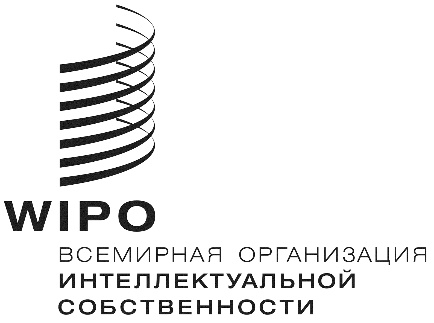 RWO/GA/51/2  WO/GA/51/2  WO/GA/51/2  ОРИГИНАЛ: английскийОРИГИНАЛ: английскийОРИГИНАЛ: английскийдата: 30 июля 2019 г.Proдата: 30 июля 2019 г.Proдата: 30 июля 2019 г.ProRWO/PBC/30/2    WO/PBC/30/2    WO/PBC/30/2    ОРИГИНАЛ: английскийОРИГИНАЛ: английскийОРИГИНАЛ: английскийдата:  2 июля 2019 г.Proдата:  2 июля 2019 г.Proдата:  2 июля 2019 г.Pro